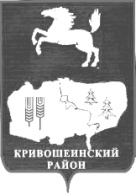 АДМИНИСТРАЦИЯ КРИВОШЕИНСКОГО РАЙОНАПОСТАНОВЛЕНИЕ22.04.2020                                                                                          № 228   О внесение изменений в постановление Администрации Кривошеинского района от 01.11.2017 № 510 «Об утверждении муниципальной программы «Формирование комфортной городской среды на территории Кривошеинского района на 2018 – 2022  годы»В целях привидения нормативного правового акта в соответствии с законодательством 	ПОСТАНОВЛЯЮ:1. Внести в приложение к постановлению Администрации Кривошеинского района от 01.11.2017 № 510 «Об утверждении муниципальной программы «Формирование комфортной городской среды на территории Кривошеинского района на 2018 – 2022  годы» ( далее –постановление) следующие изменения: 1) раздел IV. Мероприятия, предусмотренные разделом 3 Методических рекомендаций по подготовке государственных (муниципальных) программ формирования современной городской среды в рамках реализации приоритетного проекта «Формирование комфортной городской среды» на 2017 год, утвержденных приказом Министерства строительства и жилищно-коммунального хозяйства Российской Федерации от 21 февраля 2017 года № 114/пр, изложить в новой редакции согласно приложения к настоящему постановлению. 2.Настоящее постановление опубликовать в газете «Районные вести» и разместить в сети «Интернет» на официальном сайте муниципального образования Кривошеинский район.3.Настоящее постановление вступает в силу с даты его официального опубликования.4.Контроль за исполнением настоящего постановления возложить на заместителя Главы Кривошеинского района по вопросам ЖКХ, строительства, транспорта, связи, ГО и ЧС. Глава Кривошеинского района (Глава Администрации)			 	                                                С.А.ТайлашевЧеркашина Екатерина Евгеньевна (38251) 2-10-31Прокуратура,  ЦМБ, Сибиряков Д.В., Штоббе А.В., Черкашина Е.Е., Управление финансов.Приложениек постановлению АдминистрацииКривошеинского районаот  22.04.2020 г.  № 228 IV. Мероприятия, предусмотренные разделом 3 Методических рекомендаций по подготовке государственных (муниципальных) программ формирования современной городской среды в рамках реализации приоритетного проекта «Формирование комфортной городской среды» на 2017 год, утвержденных приказом Министерства строительства и жилищно-коммунального хозяйства Российской Федерации от 21 февраля 2017 года № 114/прПодготовлены нормативные правовые акты:а) постановление Администрации Кривошеинского сельского поселения от 23.05.2017 № 81 "О внесении изменений в муниципальную программу «Благоустройство территории Кривошеинского сельского поселения на 2017-2019 годы";  постановление Администрации Кривошеинского сельского поселения от 24.03.2017 №52 «Об утверждении порядка представления, рассмотрения и оценки предложений граждан и организаций, о включении наиболее посещаемой муниципальной территории общего пользования в муниципальную программу «Благоустройство территории Кривошеинского сельского поселения на 2017-2019 годы», подлежащей благоустройству в 2017 году»;постановление Администрации Кривошеинского сельского поселения от 24.03.2017 №51 «Об утверждении порядка представления, рассмотрения и оценки предложений заинтересованных лиц о включении дворовой территории в муниципальную программу «Благоустройство территории Кривошеинского сельского поселения на 2017-2019 годы», подлежащей благоустройству в 2017 году»;постановление Администрации Кривошеинского сельского поселения от 24. 03.2017 № 53 "Об утверждении порядка общественного обсуждения проекта о внесении изменений в муниципальную программу «Благоустройство территории Кривошеинского сельского поселения на 2017-2019 годы», предусматривающих реализацию мероприятий по благоустройству, направленных на формирование современной городской среды";постановление Администрации Кривошеинского сельского поселения от 24. 03.2017 № 54 "Об общественной комиссии";распоряжение Администрации Кривошеинского сельского поселения от 20.09.2017 № 31-р "О проведении публичных слушаний» по проекту постановления Администрации Кривошеинского сельского поселения «О внесении изменений и дополнений  в нормы и правила по благоустройству и эксплуатации объектов благоустройства на территории Кривошеинского сельского поселения, утвержденные Постановлением Администрации Кривошеинского сельского поселения от 03.07.2014 №73»;постановление Администрации Кривошеинского сельского поселения  №138 от 31.10.2017 г. "О внесении изменений и дополнений в нормы и правила по благоустройству и эксплуатации объектов благоустройства на территории Кривошеинского сельского поселения, утвержденные Постановлением Администрации Кривошеинского сельского поселения от 03.07.2014 №73";постановление Администрации Кривошеинского сельского поселения  № 137 от 31.10.2017 г. "Об утверждении муниципальной программы «Благоустройство территории Кривошеинского сельского поселения на 2018-2022 годы»"; б) проведено общественное обсуждение проекта муниципальной программы проводилось в период с 20 сентября 2017 года по 20 октября 2017 года. Предложения и замечания принимались в письменном виде по установленной форме, обоснованность которых оценивались Общественной комиссией по обеспечению реализации приоритетного проекта «Формирование комфортной городской среды», созданной постановлением Администрации Кривошеинского сельского поселения (далее – Общественная комиссия).Организован Главой Кривошеинского района еженедельный контроль по исполнению должностными лицами муниципального образования следующих мероприятий:организация общественных обсуждений и утверждение муниципальной программы «Формирование комфортной городской среды на территории Кривошеинского района на 2018-2024 годы», с учетом методических рекомендаций, утвержденных Министерством строительства и жилищно-коммунального хозяйства Российской Федерации;подготовка и утверждение не позднее 1 февраля 2018 года дизайн-проектов благоустройства каждой дворовой территории, включенной в настоящую муниципальную программу, а также дизайн-проектов благоустройства общественных территорий;завершение реализации муниципальной программы до конца 2024 года.сформирован адресный перечень дворовых территорий, общественных территорий, подлежащих включению в муниципальную программу, по предложениям заинтересованных лиц Общественной комиссией:Сформирован адресный перечень дворовых территорий на 2018 год:1.с. Кривошеино, Октябрьская,26   ----------------- 750 м2Сформирован адресный перечень дворовых территорий на 2019 год:-  благоустройство не осуществлялось Сформирован адресный перечень дворовых территорий на 2020 год:	         - благоустройство дворовых территорий не планируетсяСформирован адресный перечень дворовых территорий на 2021 год: 	  	         1.с. Кривошеино, ул. Кирова, 25     ----------------  383 м22.с. Кривошеино, ул. Кирова, 27     ----------------  238 м23.с. Кривошеино, ул. Кирова, 29     ----------------  150 м24.с. Кривошеино, ул. Кедровая, 24    -------------150 м2 5.с. Володино, ул. Молодежная, 4    ---------------  654 м2 итого:   1 575 м2	Сформирован адресный перечень дворовых территорий на 2022 год:С. Кривошеино ул. Новая, 46, Ленина, 50, Ленина, 52, Зеленая, 35, Зеленая, 37, Зеленая, 39-------------------------------------------- 4  800 м2  итого: 4 800 м2	Сформирован адресный перечень дворовых территорий на 2023 год:1.с. Кривошеино, Октябрьская, 27     ----------------270 м22.с. Кривошеино, ул. Октябрьская, 29    ------------146 м23.с. Кривошеино, ул. Новая, 47    -------------------1 041 м24.с. Кривошеино, ул. Коммунистическая, 50 --- 893 м2 итого: 2 350 м2	Сформирован адресный перечень дворовых территорий на 2024 год:1.с. Кривошеино, ул. Ленина, 63    -----------------  412 м22.с. Кривошеино, ул. Ленина, 69    -----------------  265 м23.с. Кривошеино, ул. Ленина, 71    -----------------  247 м24.с. Кривошеино, ул. Гагарина, 18    ---------------  200 м2 5.с. Володино, ул. Энергетиков, 6     ---------------  388,4 м2 итого: 1 512,4 м2Сформирован адресный перечень общественных территорий на 2018 год:Выполнение работ по установке МАФ и ограждения детской площадки на ул. Зинченко, в с. Кривошеино.           Сформирован адресный перечень общественных территорий на 2019 год:Выполнение работ по установке МАФ и ограждения детской площадки в д. НовоисламбульКапитальный ремонт и благоустройство воинских захоронений, мемориальных комплексов, памятников воинам, погибшим в годы Великой Отечественной войны 1941-1945 годов Сформирован адресный перечень общественных территорий на 2020 год: Благоустройство парка отдыха по ул. Советская, 22 А в с. ВолодиноСформирован адресный перечень общественных территорий на 2021 год:Благоустройство парка отдыха по ул. Советская, 22 А в с. ВолодиноВыполнение работ по установке МАФ по ул. Ленина 37 в с. КривошеиноСформирован адресный перечень общественных территорий на 2022 год: Выполнение работ по установке МАФ по ул. Октябрьская 25 в с. Кривошеино             Сформирован адресный перечень общественных территорий на 2023 год:             Выполнение работ по установке МАФ, скамеек по ул. Ленина 50 в с. Кривошеино  Сформирован адресный перечень общественных территорий на 2024 год: Выполнение работ по пер. Безымянный 1, 2, установка МАФ в с. Кривошеино Перечень видов работ, планируемых к выполнению на общественных территориях, подлежащих благоустройству в 2018-2024 годах: подсыпка размытых участков дорог, подъездных путей, подходов, выравнивание поверхностей, ремонт покрытий территорий;восстановление звеньев ограждений;ремонт и установка МАФ.Для обеспечения комплексного подхода к благоустройству территорий Кривошеинского района планируется реализация мероприятий по благоустройству объектов недвижимого имущества ( включая объекты незавершенного строительства ) и земельных участков, находящихся в собственности ( пользовании) юридических лиц и индивидуальных предпринимателей. Данные мероприятия по благоустройству будут осуществляться за счет средств указанных лиц.Сформирован адресный перечень объектов недвижимого имущества (включая объекты незавершенного строительства)  и земельных участков, находящихся в собственности (пользовании) юридических лиц и индивидуальных предпринимателей, которые подлежат благоустройству не позднее года реализации федерального проекта за счет средств указанных лиц в соответствии с требованиями утвержденных в муниципальном образовании правил благоустройства  территории Кривошеинского района в 2020 году:	В связи с большим количеством индивидуальных жилых домов на территории Кривошеинского района будут реализованы мероприятия по инвентаризации уровня благоустройства индивидуальных жилых домов и земельных участков, предоставляемых для их размещения, с заключением по результатам инвентаризации соглашений с собственниками (пользователями) указанных домов (собственниками) землепользователями (земельных участков) об их благоустройстве не позднее 2021 года, а также мероприятия по благоустройству недвижимого имущества (включая объекты незавершенного строительства) и земельных участков, находящихся в собственности (пользовании) юридических лиц и индивидуальных предпринимателей, подлежащих благоустройству не позднее 2021 года за счет средств указанных лиц в соответствии с заключенными соглашениями с органами местного самоуправления, в соответствии с Приказом Департамента архитектуры и строительства Томской области № 20-П от 15.06.2017 « Об утверждении Порядка инвентаризации благоустройства дворовых территорий, общественных территорий, территорий индивидуальной жилой застройки и территорий в ведение юридических лиц и индивидуальных предпринимателей.	Администрацией Кривошеинского района предусматриваются мероприятия по проведению по образованию земельных участков, на которых расположены многоквартирные дома, работы по благоустройству дворовых территорий которых софинансируются из бюджета Томской области.В рамках Программы выполняются мероприятия по инвентаризации уровня благоустройства индивидуальных жилых домов и земельных участков , предоставленных для их размещения, после чего по результатам инвентаризации заключаются соглашения с собственниками (пользователями) указанных домов  (собственниками (землепользователями) земельных участков) об их благоустройстве не позднее 2021 года.        с. Кривошеино                               Томской области№ п/пАдрес объекта недвижимого имуществаНаименование1с. Иштан, ул. Колхозная, 38амагазин2с. Иштан, ул. Колхозная, 39/2магазин3д. Рыболово, Колхозная, 35аФАП4с. Никольское, пер. Центральный, 6школа5с. Иштан, ул. Школьная, 1школа6с. Иштан, ул. Лесная, 1аАдминистрация7с. Иштан, ул. Школьная, 7, помещение 2ОПП8с. Володино ул. Советская 31 МБДОУ «Колосок»9с.Володино,  ул.Коммунистическая, 39МБОУ «Володинская СОШ»10с.Володино, ул. ул.Дорожная, 23Почтовое отделение связи11с.Володино, ул.Лесная, 2БВетеринарный участок12с.Володино, ул. Дорожная, 21ООО «Газпром газораспределение Томск»13с.Володино, ул.Новая, 2ПАО «ТРК» ПО ЦЭС Кривошеинская РЭС Володинский участок14с.Володино, ул.Станционная, 3ПАО «Газпром» ООО «Газпром трансгаз Томск» Томское ЛПУ МГ, Володинская ПП15с.ВолодиноСПК “Белосток”16с. ВолодиноООО «Водовод-М»17с.Володино, ул.Лесная 2АЖилой комплекс ООО «Газпром трансгаз Томск»18с.Володино, ул.Молодежная, 6АПожарная часть № 619с.Володино, ул.Станционная, 1ОАО «ФСК ЕЭС»20с.Володино, ул. Коммунистическая, 33/2ИП Самойлова Е.А.Магазин «Рублевский»21с.Володино, ул. Коммунистическая, 33/5ИП Шахнович И.В.Магазин хоз. товаров22с.Володино, ул. Коммунистическая, 35Административное здание 23с.Володино, ул. Коммунистическая, 31Административное здание (торговый центр)24с.Володино, ул.Коммунистическая, 68ИП Хугеян А.М.Магазин «Копеечка»25с.Володино, ул.Заречная, 2АИПШепелева В.А.Кафе «Теремок»26с.Володино, ул.Заречная,7ИП Гасымов А.И.Кафе «Берлога»27с.Володино, ул.Заречная, 2ООО «Эверест»АЗС 28с.Володино, ул.Заречная, 1ООО «Восточный лес»29с.Володино, ул.Заречная, 4/1ИП Нодари В.Б.Пилорама30с.Володино, ул.Заречная, 5ООО «Томская аграрная компания»Шиномонтажная мастерская 31с.Петровка, ул.Комсомольская, 12АдминистрацияПетровскогосельскогопоселения32с.Петровка, ул.Лесная, 2МКОУ«ПетровскаяООШ»33с.Петровка, ул.Лесная, 2СДК, библиотека  с. Петровка34с.Петровка, ул. Комсомольская, 18-1Почтовоеотделение связи с. Петровка35с.Петровка, ул.Коммунистическая,10а;  д.Елизарьево, ул.Советская, 18;  д.Елизарьево, ул.Советская, 30 д.Егорово, ул.Центральная, 43Индивидуальныепредприниматели36с.Петровка, д.Егорово, котельной в с. ПетровкаООО “Водовод-М”37с.Петровка, ул. Комсомольская, 16-1ФАП с. Петровка38д.Елизарьево, ул.Советская, 22СДК, ФАПд. Елизарьево39д..Егорово, ул.Центральная, 4-1ФАП д. Егорово40с. Красный Яр, ул. Советская, 60Администрация Красноярского сельского поселения41с. Красный Яр, ул. Базарная,5Красноярская СОШ42с. Красный Яр, ул. Школьная, 1Белобугорская ОШ43с. Красный Яр, пер. Осиновский,1 АСДК44с. Красный Яр, пер. Кооперативный, 3Почтовое отделение связи45с. Красный Яр, ул. Нагорная, 13 БООО «СибЛесТрейд»46с. Красный Яр, ул. Боровая, 1ОВП № 247с. Красный Яр, ул. Советская, 37с. Красный Яр, ул. Советская, 116/2с. Красный Яр, ул. Обская, 34с. Красный Яр, ул. Калинина,60с. Красный Яр, ул. Коммунистическая, 5с. Красный Яр, ул. Советская, 38Индивидуальный предприниматель Хворых Т.Л.48с. Красный Яр, ул. Советская, 48Индивидуальный предприниматель Коновалова С.А.49с. Красный Яр, ул. Советская, 53АИндивидуальный предприниматель Рейдель Н.В.50с. Красный Яр, ул. Советская, 50АИндивидуальный предприниматель Жигалова М.В.51с. Красный Яр, ул. Советская,115Индивидуальный предприниматель Климова А.Г.52с. Красный Яр, ул. Школьная, 4АИндивидуальный предприниматель Циммерман Н.Н.53с. Красный Яр, ул. Коммунистическая, 3Индивидуальный предприниматель Савицкая Н.Е.54с. Красный Яр, ул. Магистральная,10Индивидуальный предприниматель Мигель С.Р.55с. Кривошеино МБОУ "Кривошеинская СОШ им. Героя Советского Союза Ф.М. Зинченко"56с. Кривошеино , ул. Новая 38ОГБПОУ «Кривошеинский агропромышленный техникум»57с. Кривошеино, ул. Дзержинского 3МБДОУ "Светлячок", «Березка», «Теремок» села Кривошеина58с. Кривошеино, ул. Коммунистическая 64/4ОГАУЗ "Кривошеинская РБ"59с. Кривошеино, ул.Ленина 30 аМуниципальное бюджетное учреждение культуры "Кривошеинская межпоселенческая централизованная клубная система"60с. Кривошеино, ул. Ленина 34Центральный филиал Государственного унитарного предприятия Томской области «Областного дорожного ремонтно-строительного управления»61с. Пудовка , ул. ул.Центральная 64с. Пудовка,ул. Центральная 66Администрация Пудовского сельского поселения,ФАП 62с.Пудовка, ул.Гагарина 1а.с.Пудовка, ул.Центральная 66.Пудовская СОШ63с. Пудовка ул .Центральная 64Пудовское МБДОУ«Улыбка»64с. Пудовка ул.Центральная 66СДК, библиотека  65с.Пудовка, ул. Центральная 64Почтовое отделение связи 66с.Пудовка, ул.Зелёная 4Ветеринарный участок67с.Белосток, ул. Школьная 35Почтовое отделение связи68с. Пудовка, ул. Центральная 58, с. Белосток, ул. Центральная 3; д. Вознесенка; ул. Новая 7-2Яврумян А.С., индивидуальный предприниматель69с.Пудовка, ул.Зелёная 1аСПК “Белосток”70с. Пудовка,ул.Центральная 64 г,ул.Гагарина 1г.ООО “Водовод-М”71с. Белосток ,ул. Школьная 35Филиал Пудовской СОШ 72с. Белосток, ул. Центральная 5СДК, библиотека 73с. Белосток, ул. Школьная 28-2ФАП с. Белосток74д.Вознесенка, ул.Центральная  27СДК, библиотека 75д.Вознесенка, ул. Новая 7-4ФАП 